KАРАР                                                          	                                  РЕШЕНИЕ«28» январь 2021й.                       № 111/18                         «28» января 2021г.О публичных слушаниях по проекту «О внесении изменений в  Правила землепользования и застройки  сельского поселения Байгузинский  сельсовет муниципального района Янаульский район Республики Башкортостан»        В соответствии с Градостроительным кодексом Российской Федерации,   Федеральными законами от 29 декабря 2004 года № 191-ФЗ «О введении в действие Градостроительного кодекса Российской Федерации», от 6 октября 2003 года № 131-ФЗ «Об общих принципах организации местного самоуправления в Российской Федерации» и Уставом сельского поселения Байгузинский  сельсовет муниципального района Янаульский район Республики Башкортостан, Совет сельского поселения Байгузинский сельсовет муниципального района Янаульский район Республики Башкортостан РЕШИЛ:1. Утвердить прилагаемый проект решения Совета сельского поселения Байгузинский сельсовет муниципального района Янаульский район Республики Башкортостан «О проведении  публичных слушаниях «о внесении  изменении в Правила землепользования и застройки сельского поселения Байгузинский сельсовет муниципального района Янаульский район Республики Башкортостан»  - перевести земельный участок с кадастровым номером 02:54:010101:590 по адресу: Республика Башкортостан, Янаульский район, с.Айбуляк, ул.Школьная, земельный участок 29/1,  с рекреационной зоны в жилую зону  (далее – проект решения) и вынести на публичные слушания.2. Провести публичные слушания по проекту решения 29 марта 2021 года в 15.00 часов в кабинете главы  сельского поселения Байгузинский сельсовет муниципального района Янаульский район по адресу: Республика Башкортостан, Янаульский район, с.Байгузино, ул.Центральная, дом 26.3. Установить, что письменные предложения жителей сельского поселения Байгузинский сельсовет муниципального района Янаульский район Республики Башкортостан по проекту решения, указанному в пункте 1 настоящего решения, направляются в Совет сельского поселения Байгузинский сельсовет муниципального района Янаульский район Республики Башкортостан (по адресу: Республика Башкортостан, Янаульский район, с.Байгузино, ул.Центральная, 26 каб. управляющего делами) в период не более 60 календарных дней со дня опубликования настоящего решения.    Предложения по проекту решения должны содержать фамилию, имя, отчество, дату и место рождения, адрес регистрации по месту жительства и фактического проживания, серию, номер и дату выдачи паспорта гражданина или иного заменяющего его документа, наименование и код органа, выдавшего паспорт гражданина или иной заменяющий его документ.4. Настоящее решение обнародовать на информационном стенде в здании Администрации сельского поселения Байгузинский сельсовет муниципального района Янаульский район Республики Башкортостан по адресу: Республика Башкортостан, Янаульский район, с.Байгузино, ул.Центральная, д.26.Глава сельского поселения		          		                             З.З.Ханов БАШKОРТОСТАН  РЕСПУБЛИКАHЫЯNАУЫЛ  РАЙОНЫ МУНИЦИПАЛЬ РАЙОНЫНЫN БАЙFУЖА  АУЫЛ СОВЕТЫ АУЫЛ БИЛEМEHЕ  СОВЕТЫ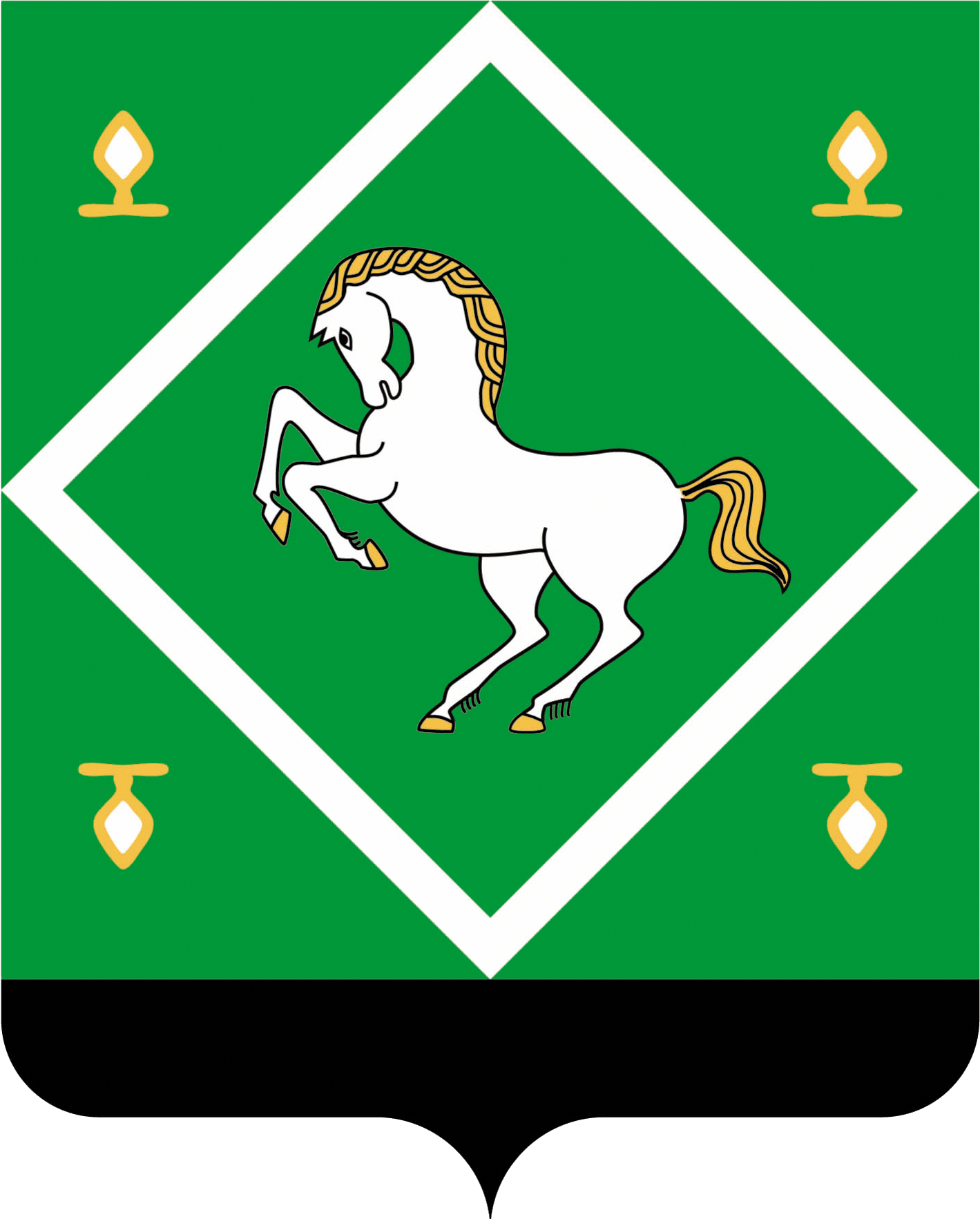 совет сельского поселения байгузинский сельсовет МУНИЦИПАЛЬНОГО  районаЯНАУЛЬСКИЙ РАЙОН РеспубликИ Башкортостан 